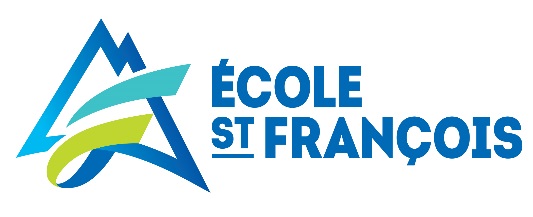 Demande d’admission École St-François(Centre Psycho-Pédagogique de Québec)2019-2020DOCUMENTS EXIGÉS pour le 29 mars 2019Les informations ou les documents suivants sont exigés :•	Demandes d’admission et d’inscription complétées ;•	L’original du certificat de naissance ou une copie conforme signée ;•	Bulletins scolaires et plans d’intervention (des deux dernières années) ;•	Rapports récents d’évaluations professionnelles (ergothérapeute, orthopédagogie, orthophonie, pédopsychiatre, psychoéducation, psychologie, etc.) ;•	Évaluation psychosociale (Centre jeunesse et CLSC) ;	Une capture d’écran de Charlemagne démontrant le code de validation de l’élève.	Une échelle d’évaluation comportementale standardisée (Conners, EDC, CBCL, … ) de l’année en cours.* LES DOSSIERS REÇUS APRÈS LE 29 MARS OU INCOMPLETS SERONT TRAITÉS EN DERNIER.CONDITIONS D’ADMISSION ET CRITÈRES D’EXCLUSION ET MODALITÉS D’ADMISSION À L’ÉCOLE ST-FRANÇOISAnnée scolaire 2019-2020 L’élève doit :Présenter des manifestations comportementales qui limitent significativement ou empêchent son intégration dans les services éducatifs offerts de sa commission scolaire d’origine ; Avoir besoin d’un soutien ou de services spécialisés pour fonctionner en milieu scolaire.Prendre note que :Les parents de l’élève et s’il y a lieu l’élève lui-même ont été informés et acceptent l’orientation vers l’école régionale ;Certaines modalités ou conditions particulières d’admission pourraient être jugées nécessaires à l’admission de l’élève (par exemple : intégration progressive, horaire de scolarisation adapté aux besoins et capacités de l’élève, accompagnement individualisé,…).Critères d’exclusion :L’état de l’élève ne lui permet pas de fonctionner dans le contexte de notre organisation scolaire (fréquence et intensité élevées d’agressions, comportements délinquants, toxicomanie, …) ;Présence associée d’une déficience intellectuelle ;Présence associée d’handicaps physiques importants pour lesquels l’organisation physique et matérielle de l’école n’est pas adéquate.Modalités d’admission :Le dossier de référence complet est adressé à l’école St-François par la commission scolaire d’origine de l’élève et ce avant le 29 mars 2019. C’est la commission scolaire qui s’assure de colliger les diverses informations nécessaires à l’analyse de la référence même si l’élève relève d’une instance autre (CJ, commission scolaire externe au territoire 03-12, milieux hospitaliers, écoles privées).ATTENTION CHANGEMENT MAJEUR POUR CETTE ANNÉESuite à la réception du dossier complet, une rencontre de présentation aura lieu POUR TOUTES LES DEMANDES.RENCONTRE DE PRÉSENTATION :La rencontre se fera en deux temps :  PARTIE 1 (30 minutes) : Selon l’horaire donné, l’équipe (direction, professionnel, conseiller pédagogique, éducateur, …) faisant la demande d’admission présentera le dossier à l’équipe de St-François.  PARTIE 2 (30 minutes) : Les responsables parentaux et l’élève se joindront à la présentation.CES RENCONTRES SONT ESSENTIELLES ET OBLIGATOIRES POUR TOUTES LES DEMANDES.CS de la Capitale                            :   25 et 26 avril de 8 h 00 à 17 h 00.CS des Premières-Seigneuries          :   29 et 30 avril de 8 h 00 à 17 h 00CS des Navigateurs                         :   1er  avril de 8 h 00 à 17 h 00CS des Découvreurs                       :   6 mai de 8 h 00 à 12 h 00CS de Portneuf                               :   6 mai de 12 h 30 à 17 h 00CS de la Beauce-Etchemin              :   7 mai de 9 h 00 à 17 h 00Autres CS                                      :   à déterminer selon les demandesLa commission scolaire sera informée de la réponse à la demande d’admission et des modalités de scolarisation au plus tard le 17 mai 2019.      CONSENTEMENT PARENTALÉcole faisant la demande :	     Direction d’école :	     Commission scolaire :	Personne responsable :	     Consentement :En tant que responsable de l’autorité parentale, j’ai été informé des services offerts à l’école St-François et je consens à ce que                                                                                transmette le dossier                                                         Direction d’école  scolaire ainsi que le dossier d’aide particulière de mon enfant à cette école dans l’objectif que mon enfant y soit admis.Signature responsable de l’autorité parentale :       Date :       MESURES D’AIDE1.	Indiquer si l'élève reçoit de l'aide particulière à l'école Commentaires :Indiquer si l'élève reçoit de l'aide particulière à l'extérieur de l'école  CHEMINEMENT SCOLAIRE DE L'ÉLÈVENom de l’élève :       Prénom de l’élève :       Code permanent de l’élève :         Bilan des acquis / volet académiqueSYNTHÈSE DES ACQUIS EN FRANÇAIS1.	Lire des textes variés2.	Écrire des textes variés3. Communiquer oralementSYNTHÈSE DES ACQUIS EN MATHÉMATIQUESProfil socio-affectifPROFIL  (suite)PROFIL (suite)PROFIL (suite)Collaboration parentale(Présence aux rencontres, communication à privilégier, fréquence des communication, …)1.  IDENTIFICATION DE L’ÉLÈVE1.  IDENTIFICATION DE L’ÉLÈVE1.  IDENTIFICATION DE L’ÉLÈVENIVEAU SCOLAIRE RÉEL POUR 2019-2020 (exemple : Au secondaire mais de niveau 4e année primaire; en 6e année d’âge mais de niveau 3e année primaire)NIVEAU SCOLAIRE RÉEL POUR 2019-2020 (exemple : Au secondaire mais de niveau 4e année primaire; en 6e année d’âge mais de niveau 3e année primaire)NIVEAU SCOLAIRE RÉEL POUR 2019-2020 (exemple : Au secondaire mais de niveau 4e année primaire; en 6e année d’âge mais de niveau 3e année primaire)NOMPRÉNOMPRÉNOMDATE DE NAISSANCETÉLÉPHONE (RÉS.)TÉLÉPHONE (URG.)ADRESSE					APP.			VILLE			CODE POSTALADRESSE					APP.			VILLE			CODE POSTALADRESSE					APP.			VILLE			CODE POSTALNOM DU RESPONSABLE DE L’AUTORITÉ PARENTALE NOM DU RESPONSABLE DE L’AUTORITÉ PARENTALE NOM DU RESPONSABLE DE L’AUTORITÉ PARENTALE FORMULAIRE D’INSCRIPTION2019-20201.  IDENTIFICATION DE L’ÉLÈVE1.  IDENTIFICATION DE L’ÉLÈVE1.  IDENTIFICATION DE L’ÉLÈVE1.  IDENTIFICATION DE L’ÉLÈVE1.  IDENTIFICATION DE L’ÉLÈVE1.  IDENTIFICATION DE L’ÉLÈVENOMNOMPRÉNOMPRÉNOMPRÉNOMPRÉNOMCODE PERMANENTDATE DE NAISSANCEDATE DE NAISSANCETÉLÉPHONE (RÉS.)TÉLÉPHONE (RÉS.)ADRESSE					APP.			VILLE			CODE POSTALADRESSE					APP.			VILLE			CODE POSTALADRESSE					APP.			VILLE			CODE POSTALADRESSE					APP.			VILLE			CODE POSTALADRESSE					APP.			VILLE			CODE POSTALADRESSE					APP.			VILLE			CODE POSTALÉCOLE ACTUELLEÉCOLE ACTUELLEÉCOLE ACTUELLEÉCOLE ACTUELLEÉCOLE ACTUELLEÉCOLE ACTUELLECOMMISSION SCOLAIRECOMMISSION SCOLAIRECOMMISSION SCOLAIRECOMMISSION SCOLAIRECOMMISSION SCOLAIRECOMMISSION SCOLAIRESignature de la personne responsable de l’adaptation scolaireSignature de la personne responsable de l’adaptation scolaireSignature de la personne responsable de l’adaptation scolaireDateDate2.  AUTORITÉ PARENTALE2.  AUTORITÉ PARENTALE2.  AUTORITÉ PARENTALE2.  AUTORITÉ PARENTALE2.  AUTORITÉ PARENTALENOM DU PÈRELIEU DE NAISSANCELIEU DE NAISSANCELIEU DE NAISSANCETÉLÉPHONERés :      Cell :      Bur :      ADRESSELIEU DE NAISSANCELIEU DE NAISSANCELIEU DE NAISSANCETÉLÉPHONERés :      Cell :      Bur :      COURRIEL :      COURRIEL :      COURRIEL :      COURRIEL :      COURRIEL :      NOM DE LA MÈRELIEU DE NAISSANCELIEU DE NAISSANCELIEU DE NAISSANCETÉLÉPHONERés :      Cell :      Bur :      ADRESSE LIEU DE NAISSANCELIEU DE NAISSANCELIEU DE NAISSANCETÉLÉPHONERés :      Cell :      Bur :      COURRIEL :      COURRIEL :      COURRIEL :      COURRIEL :      COURRIEL :      NOM DE LA PERSONNE RESPONSABLE (RÉPONDANT)NOM DE LA PERSONNE RESPONSABLE (RÉPONDANT)NOM DE LA PERSONNE RESPONSABLE (RÉPONDANT)NOM DE LA PERSONNE RESPONSABLE (RÉPONDANT)TÉLÉPHONEJ’accepte les services spécialisés proposés à l’école St-François.J’accepte les services spécialisés proposés à l’école St-François.OUI        NON   OUI        NON   Signature du responsable de l’autorité parentaleSignature du responsable de l’autorité parentaleDateDateDepuisNom de la personneNuméro de téléphoneIntensité de l’aidePsychologueOrthopédagoguePsychoéducateurÉducateur spécialiséOrthophonisteAutres intervenantsDepuisNom de la personne/OrganismeNuméro de téléphoneFréquence du suiviTravailleur socialÉducateur spécialiséPédopsychiatrePsychologueOrthophonisteAutres intervenantsANNÉESÉCOLE ET COMMISSION SCOLAIRETYPE DE CLASSENIVEAU RÉEL*EXEMPLE :2016-2017École La PersévéranceCheminement continu (secondaire)4e année primaireEXEMPLE :2016-2017École Les Dynamites5e année primaire3e année primaire2018-20192017-20182016-20172015-20162014-20152013-20142012-20132011-2012Niveau scolaire RÉEL de l’élève :      Commentaires sur les forces de l’élève :Commentaires sur la nature de ses difficultés :Matériel didactique : Tout autre commentaire pertinent en lien avec la lecture :Niveau scolaire RÉEL de l’élève :      Commentaires sur les forces de l’élève :Commentaires sur la nature de ses difficultés :Matériel didactique : (indiquer le matériel utilisé avec l'élève)Tout autre commentaire pertinent en lien avec l’écriture :Commentaires sur la nature des forces et des difficultés de l’élève en lien avec la communication orale :Signature de l’enseignant(e) de françaisDateNiveau scolaire RÉEL de l’élève :       Commentaires sur les forces de l’élève :Commentaires sur la nature de ses difficultés :Matériel didactique : (indiquer le matériel utilisé avec l'élève)Tout autre commentaire pertinent en lien avec la mathématique :Signature de l’enseignant(e) de mathématiquesDatePerception de soi (estime de soi, sentiment de compétence, …)Perception de soi (estime de soi, sentiment de compétence, …)Points fortsPoints faiblesRelation avec l’adulteRelation avec l’adultePoints fortsPoints faiblesRelation avec les pairsRelation avec les pairsPoints fortsPoints faiblesComportement en classe(respect des consignes, intégration des routines, transition, etc.)Comportement en classe(respect des consignes, intégration des routines, transition, etc.)Points fortsPoints faiblesAttitude face au travail(efforts, qualité des travaux, persévérance, coopération, etc.)Attitude face au travail(efforts, qualité des travaux, persévérance, coopération, etc.)Points fortsPoints faiblesComportement lors des transitions(déplacements dans les corridors, changement de local, …)Comportement lors des transitions(déplacements dans les corridors, changement de local, …)Points fortsPoints faiblesComportement aux récréations / pausesComportement aux récréations / pausesPoints fortsPoints faiblesComportement au service de gardeComportement au service de gardePoints fortsPoints faiblesComportement dans le transport scolaireComportement dans le transport scolairePoints fortsPoints faiblesFréquence et intensité des comportements perturbateurs(crise, désorganisation, agression, …)Fréquence et intensité des comportements perturbateurs(crise, désorganisation, agression, …)Fréquence et intensité des interventions et du soutien Fréquence et intensité des interventions et du soutien Interventions à privilégier et outils efficaces auprès de l’élèveInterventions et outils à éviter auprès de l’élèveAttente envers les services que devra offrir l’école St-FrançoisSignature de l’enseignant(e)Signature de l’éducateur(trice)